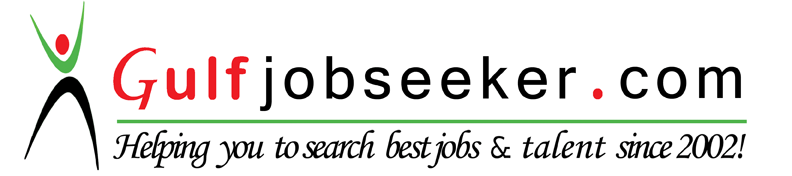 Contact HR Consultant for CV No:340255 E-mail: response@gulfjobseekers.comWebsite: http://www.gulfjobseeker.com/employer/cvdatabasepaid.php Languages     Experience      Music Teacher                                                                                                                                                              August 2013 – June 2015HASIS, OmanTeaching Music (KG-Gr.11), including musical instruments, vocals, solfeggio, choir • directing the Instrumental Band and School choir • training students for various musical performances at concerts, national ceremonies and other special occasionsPrivate Music Teacher                                                                                                                                                August 2005 – August 2013 Montreal, CanadaTaught piano to over 20+ students, ranging in age from 7 – 68 years oldFreelance Pianist                                                                                                                                                    December 2005 – August 2013Montreal, CanadaPerformed in classical Western and Middle Eastern concerts at various venuesMusical Radio Show Host                                                                                                                                       June 2007 – September 2012 The Middle East Radio • Montreal, CanadaConducted preliminary research • prepared all show materials efficiently • presented one hour show every WednesdayHead of Music Department                                                                                                                                    August 1992 – June 2005 The Sultan’s School • Muscat, Oman Founded the Arabic music department • instilled genuine interest & respect for music in a generation of Omanis • taught music to students from Kindergarten - Grade 11, teaching them vocals, solfeggio, choir • directed the Arabic Instrumental Band and the school choir • utilized audio-visual and other interactive material as part of curriculum • trained students for various performances, including assemblies, concerts, national ceremonies and other special occasionsEducation   Canadian Teaching Certificate Diploma, Montreal Canada                                                                                 Sep 2005 - June 2006 Music, Diploma Academic Choir ConductorCertificate No. C00038075, Montreal, QC, CanadaSaint Petersburg State University of Culture, Saint Petersburg, Russia                                                         Aug 1984 – June 1988      B.D in Music, master of Fine Arts (Choir Conducting)Thesis: Traditional Arabic Music in Transition: Past & PresentMoscow P.I. Tchaikovsky Conservatory, Moscow, Russia                                                                                      Aug 1982 – June 1983  Preparatory Courses in Music and RussianOtherYamaha Co. • Muscat, Oman                                                                                                                                                  1992 – 2003 Member of judge panel at the ‘Muscat Talented Musicians’ contest•    Arabic               •    English•    Russian                 